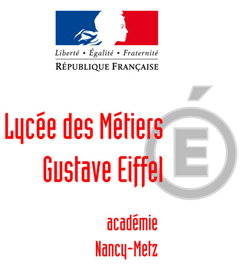 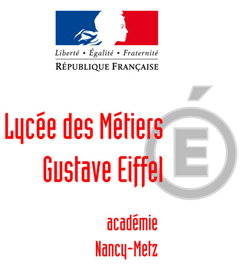 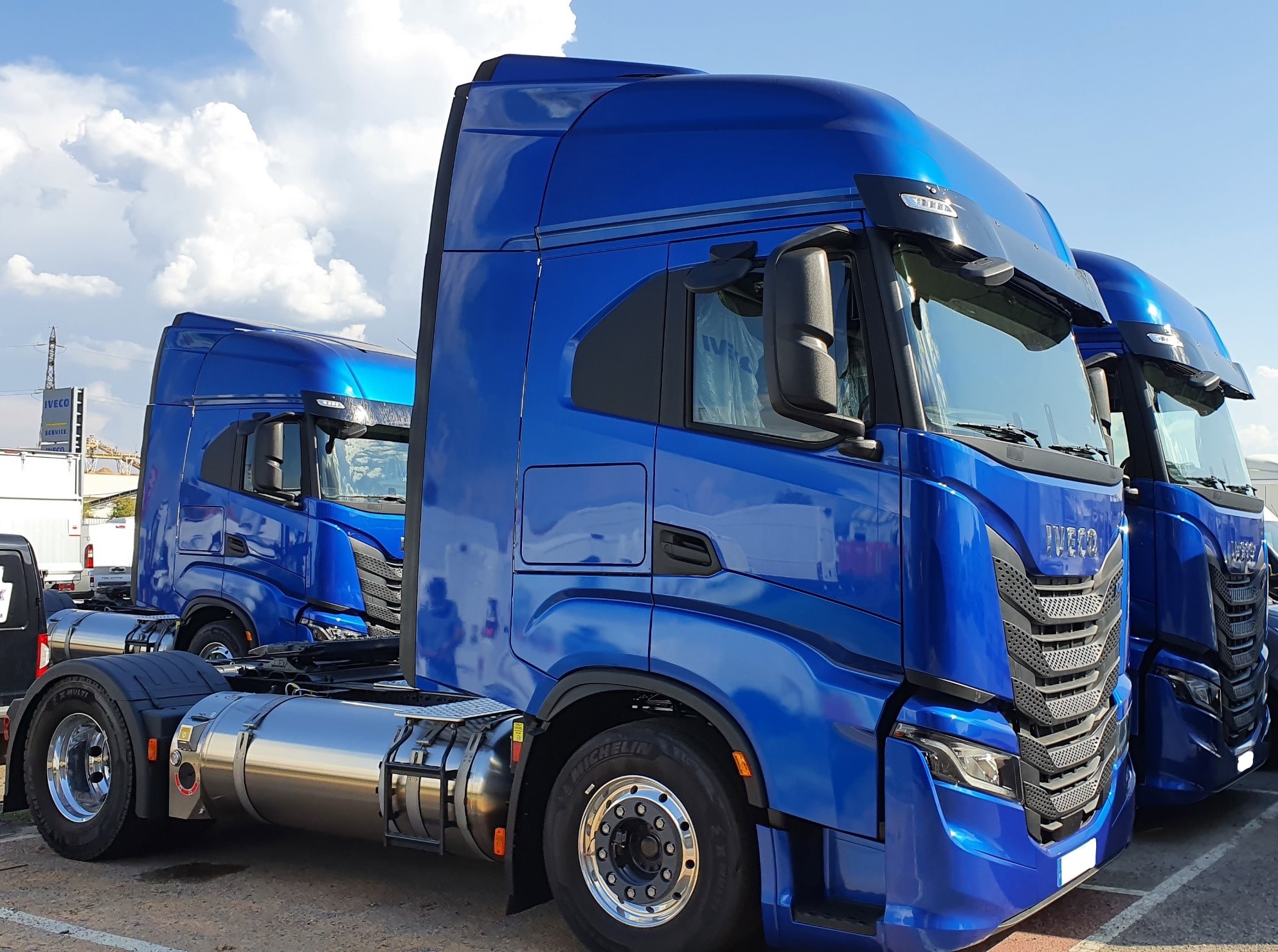 Contexte d’intervention :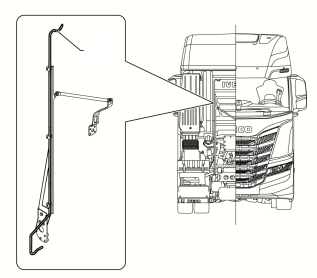 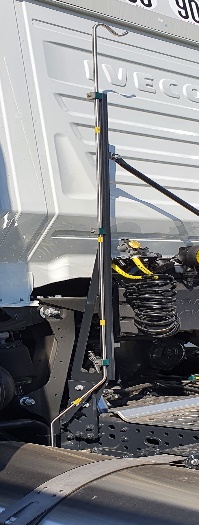 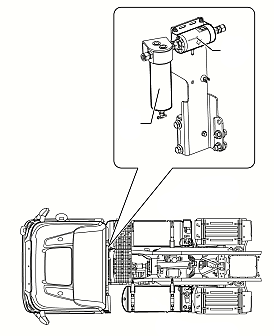 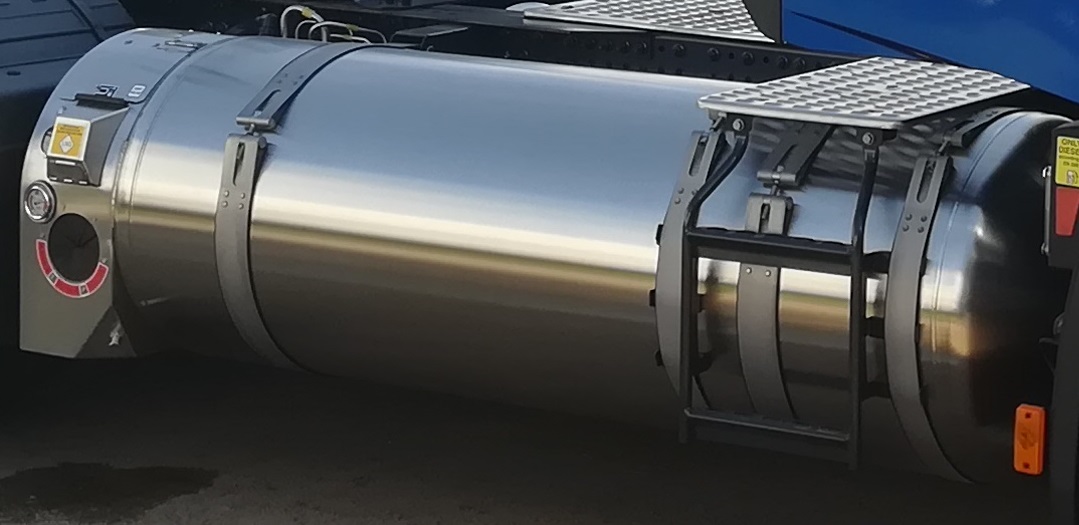 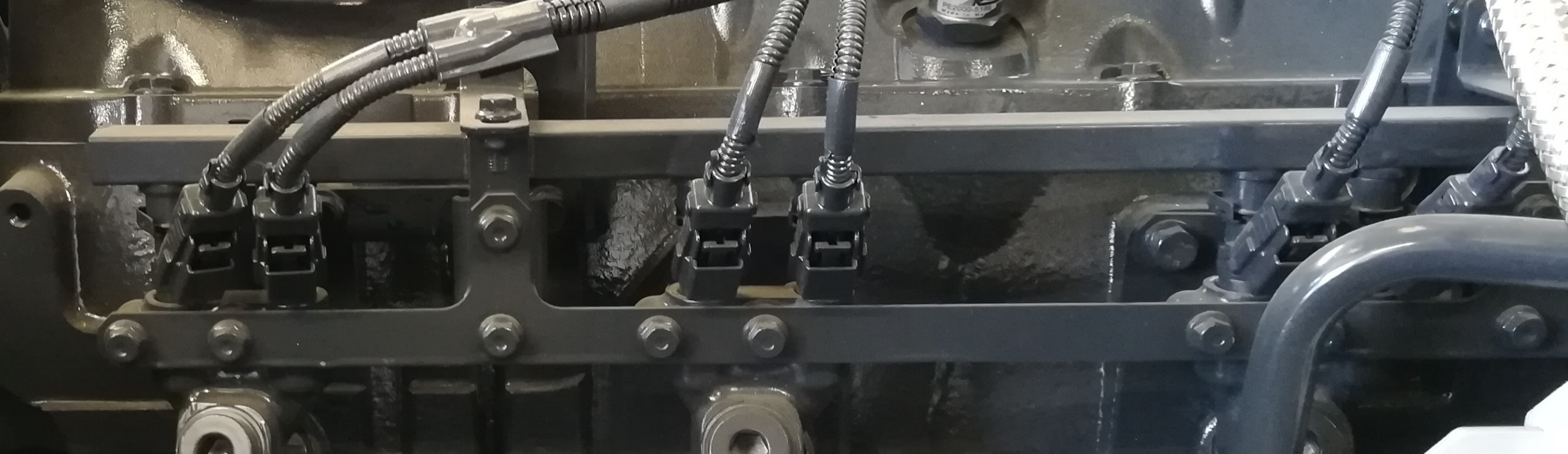 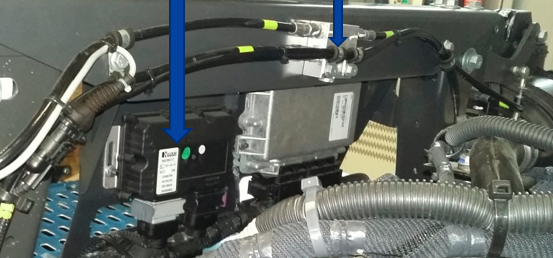 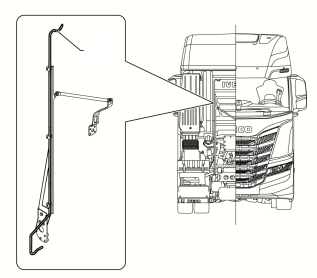 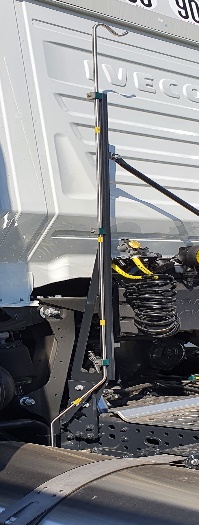 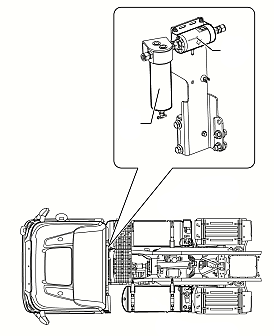 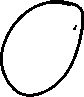 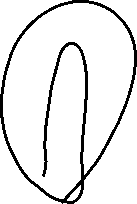 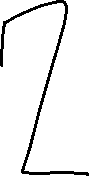 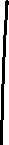 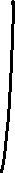 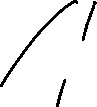 Raison d’être du système :Réduction importante des émissions de Gaz polluants :Particules infime 0,007 %, de NOx - 20 % par rapport au diesel et jusqu'à - 80 % de CO2 (source GRDF).Augmenter les intervalles de vidange, absence de dissolution d’hydrocarbure ;Augmentation de l’autonomie, jusqu’à 1500 km en version GNL ;Diminution de la pollution sonore, de l’ordre de 13 dB. 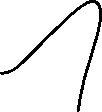 Définitions :
Il existe deux technologies permettant aux véhicules de rouler au gaz naturel (Méthane).Elles peuvent être utilisées seules ou combinées.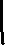 Origines du Gaz Naturel :Le Gaz Naturel peut provenir de différentes origines :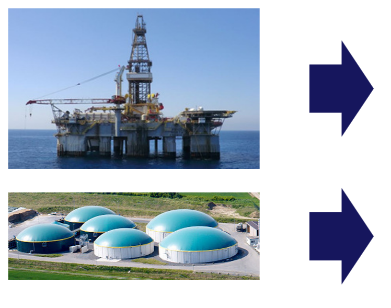 De gisements terrestres ou marins ; Du Bio-GNV ou biométhane carburant.Ce dernier est produit dans des centrales de méthanisation, ou de revalorisation de déchets organiques des industries agro-alimentaire, ainsi qu’à partir de boues de stations d’épuration ou des bouses de vache.Caractéristiques :Le Gaz Naturel est essentiellement du méthane (CH4), c’est la même molécule que nous retrouvons à notre cuisinière, mais inodore ;Température de liquéfaction, à la pression atmosphérique, -160°C (passage de l’état gazeux à l'état liquide) ;Température d’auto-inflammation très élevée : 540°C ;Taux d’octane important, de 120 à 130 ;2 fois plus léger que l’air, ascension de 0,8 m/s à l’atmosphère, pas de nuage dérivant au sol. Un litre de gaz pèse 0,165 kg ;1 m3 de GNL = 600 m3 de gaz naturel ;Domaine restreint d’inflammabilité :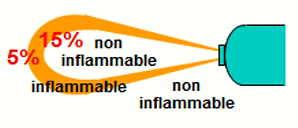 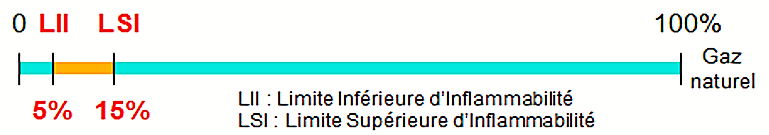 Analyse structurelle :Vue d’ensemble du système d’alimentation en carburant GNL :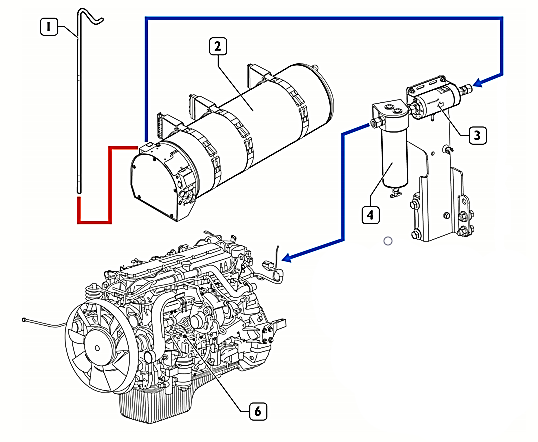 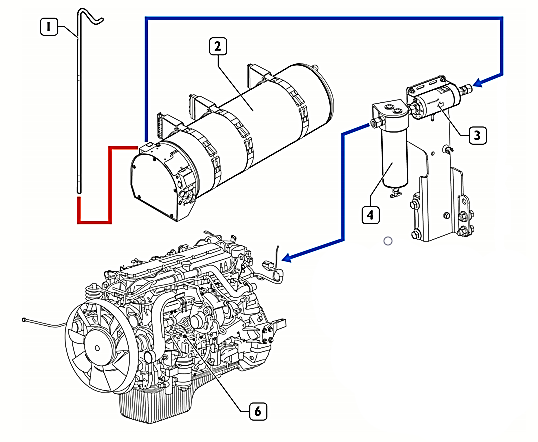 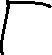 Le système d’alimentation GNL est dépourvu de pompe d’alimentation. Le mouvement du carburant du réservoir GNL (2) au moteur (6) est causé exclusivement par la pression à l’intérieur du réservoir (2). Cette circulation existe tant que la pression est suffisamment élevée (minimum 8 bars) et que le moteur (6) fonctionne. La pression à l’intérieur du réservoir GNL (2) provient de l’évaporation d’une partie du carburant Liquide en Gaz (tension de vapeur). Le Règlement UNECE n°110 (ECE R110) établit que la pression maximale possible à l’intérieur du réservoir (2) est de 16 bars. En cas de dépassement de cette pression, un clapet de sécurité s’ouvre et permet la décharge de gaz naturel dans l’atmosphère, afin de rétablir la pression maximale autorisée. Le gaz naturel d’évent sort du réservoir (2) à travers la canne (1) située derrière la cabine du véhicule. Les réservoirs GNL :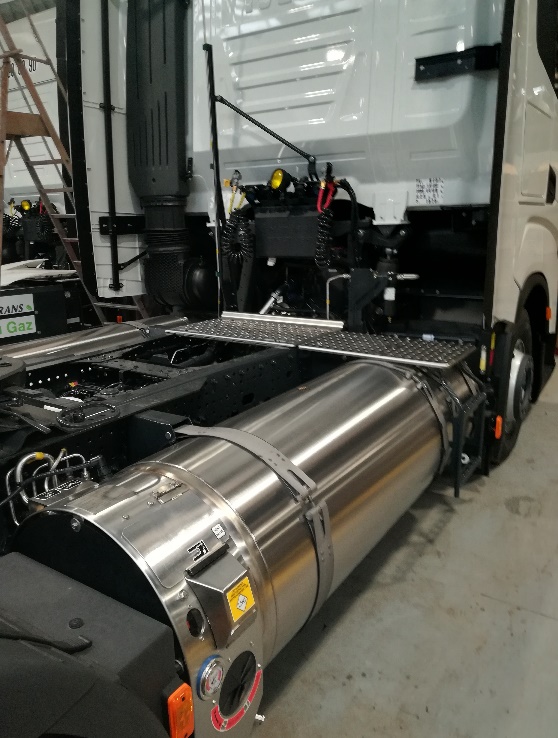 Le gaz naturel est stocké en phase liquide dans un réservoir de type “cryogénique“ en inox, avec une isolation thermique entre les deux parois.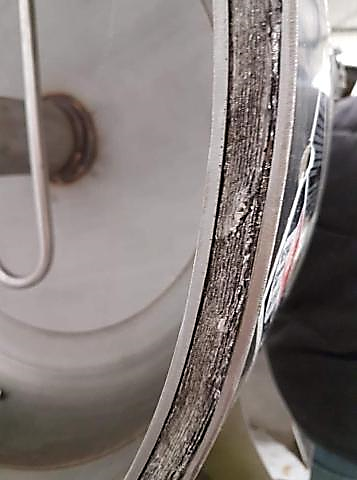 Le carburant arrive dans le réservoir à une pression d’environ 15 bars sous une température de - 160 °C (station de ravitaillement).Température du gaz liquide à l’intérieur du réservoir : à 9 Bars -124°c  à 8 Bars -126.3°cLe réservoir GNL permet de maintenir le carburant en phase liquide à la bonne température sur une période de 10 jours, avec réservoir plein et sans que le moteur tourne. 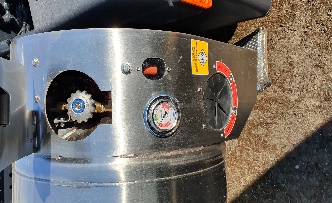 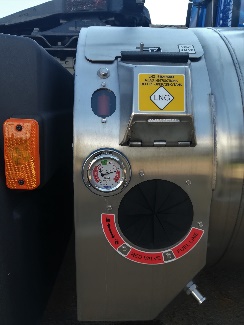 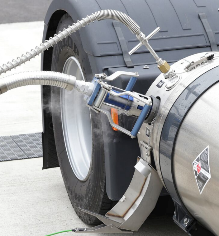 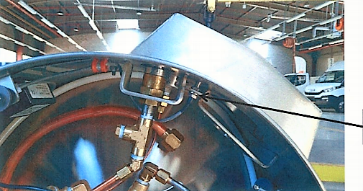 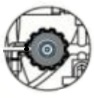 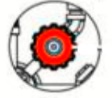 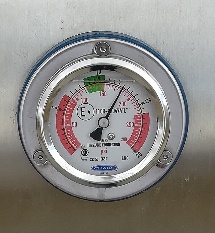 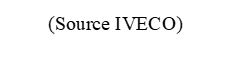 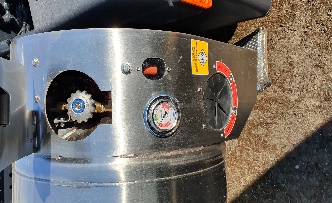 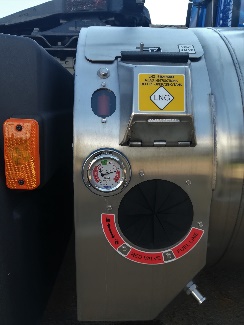 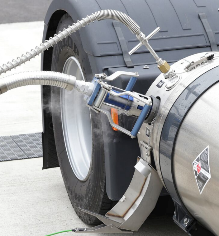 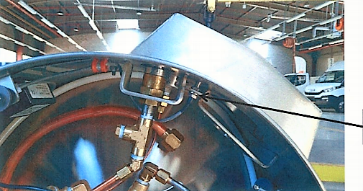 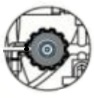 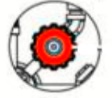 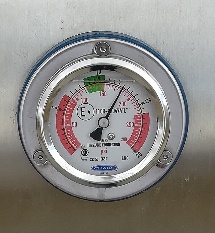 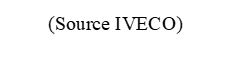 Au-delà de16 bars de pression, le dégazage dans l’atmosphère commence progressivement, par la canne située derrière la cabine, pour maintenir une température adéquate et limiter la pression dans le réservoir à 16 bars.Le ravitaillement s’effectue par un seul réservoir, or si la pression est proche de 15 bars il est nécessaire d’ouvrir la vanne grise sur le second réservoir. L’équilibre entre les deux réservoirs se fait par des tuyaux de raccordements (liaison basse pour le liquide et liaison haute pour le circuit d’évent) Une mise à la masse est obligatoire afin d’éviter les arcs dus à l’électricité statique ;Chaque réservoir possède un manomètre de pression, une vanne de coupure carburant rouge et une vanne d’arrêt vapeur (Event) grise.Fonctionnement du réservoir avec ses accessoires :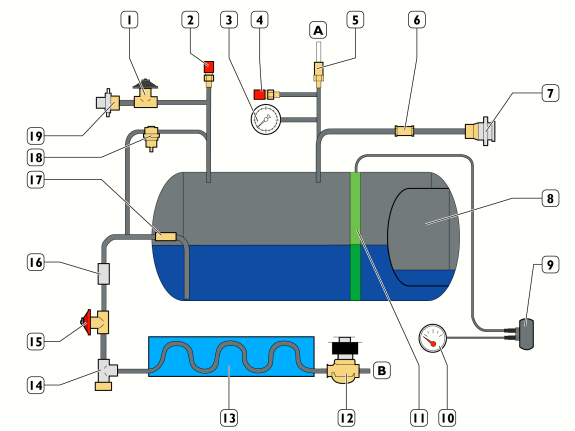 1 ère Phase :    a) « Remplissage du réservoir » :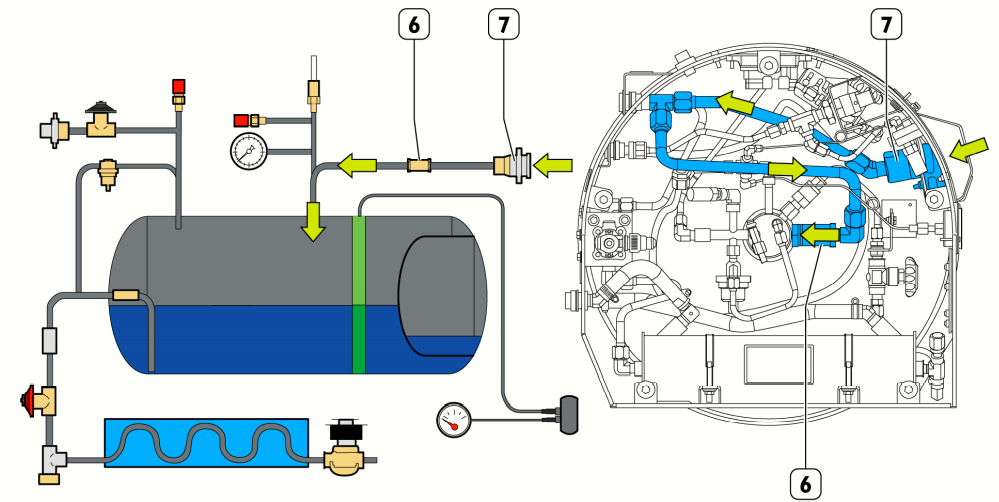 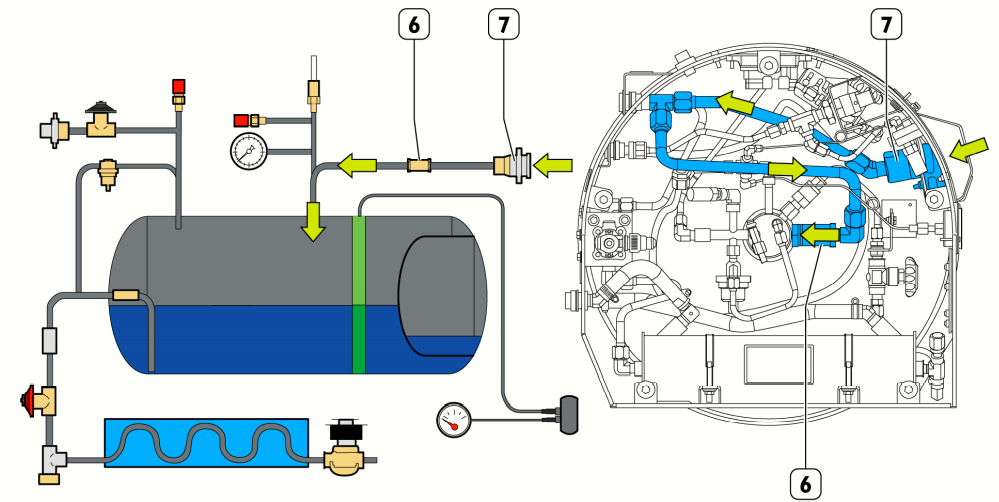 b) « EVENT » pendant le remplissage, pression de réservoir proche de 15 bars :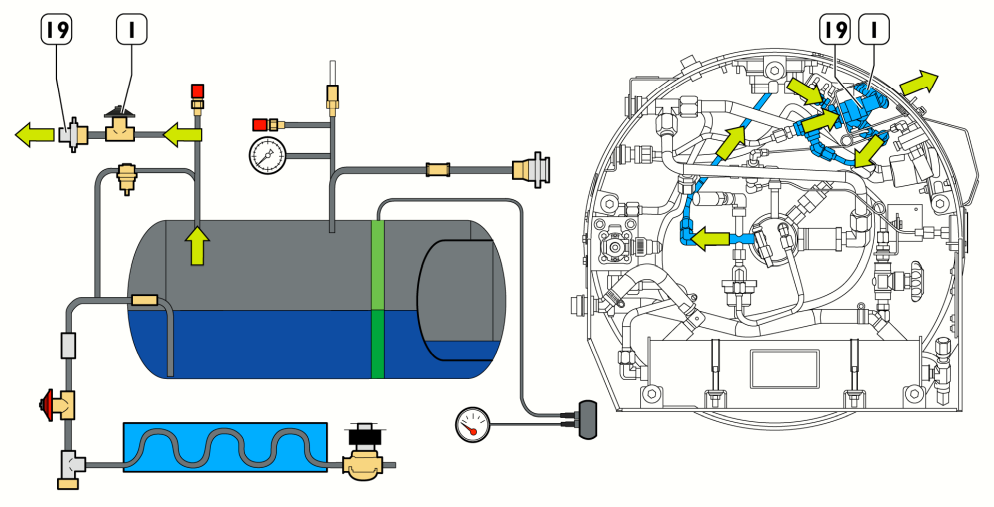 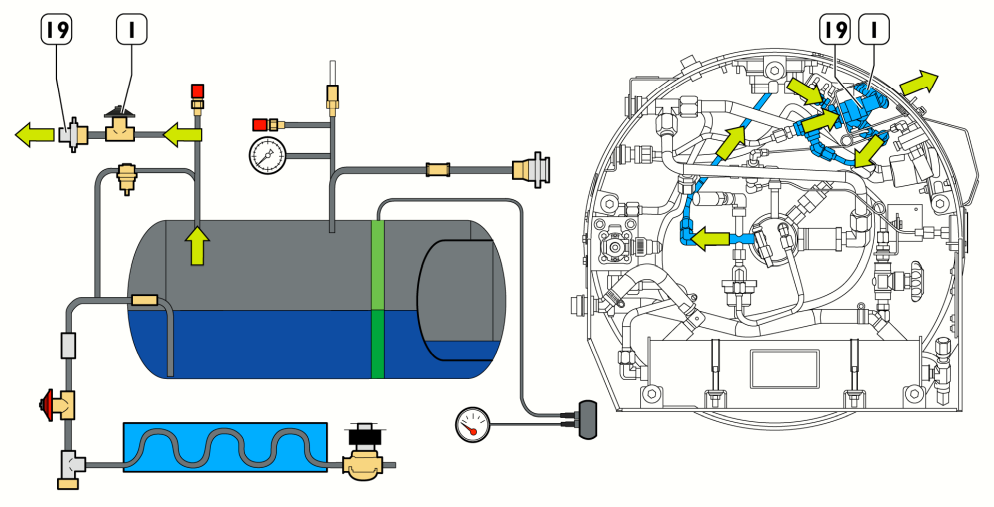 La vapeur (carburant sous forme gazeux) est extraite afin de faciliter le remplissage en réduisant la pression à l’intérieur du réservoir, par la soupape de purge (EVENT) (19) qui est raccordée à la station de ravitaillement.Avant chaque démarrage, contrôler à l’œil nu la présence du capuchon rouge sur la soupape de sécurité secondaire (2).2 ème Phase :  	« Alimentation moteur, pression réservoir inférieure à 9,5 bars »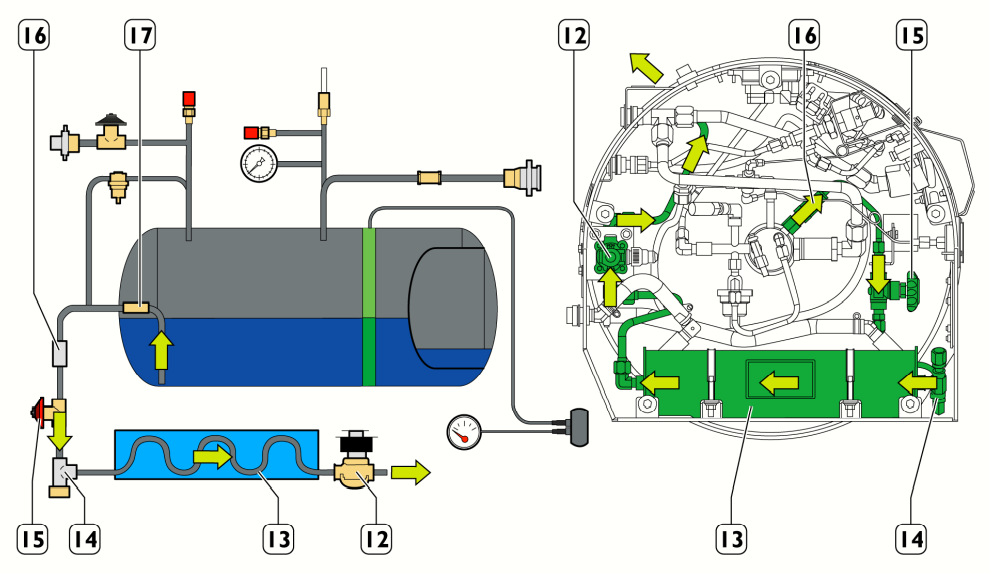 L'évaporateur (13) est un échangeur de chaleur qui sert à vaporiser le carburant liquide et le rendre disponible pour la combustion dans le moteur sous forme gazeuse. Il utilise le liquide de refroidissement du moteur.L'électrovanne automatique d'arrêt (12) reste fermée si le moteur ne démarre pas.3 ème Phase :  	« Alimentation moteur, pression réservoir supérieure à 9,5 bars »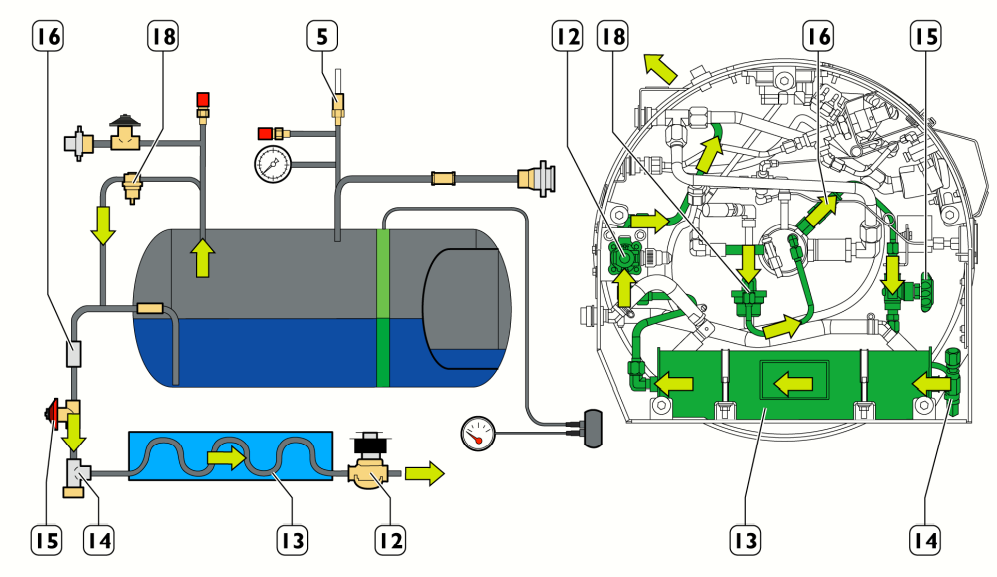 Lorsque la pression à l'intérieur du réservoir est supérieure à 9,5 bars, l’économiseur GNL (18) s'ouvre et permet de recycler le gaz directement dans le circuit d'alimentation moteur. Réducteur de pression GNL :Mise en situation :Le réducteur de pression (ou détendeur) est placé sur la traverse cabine.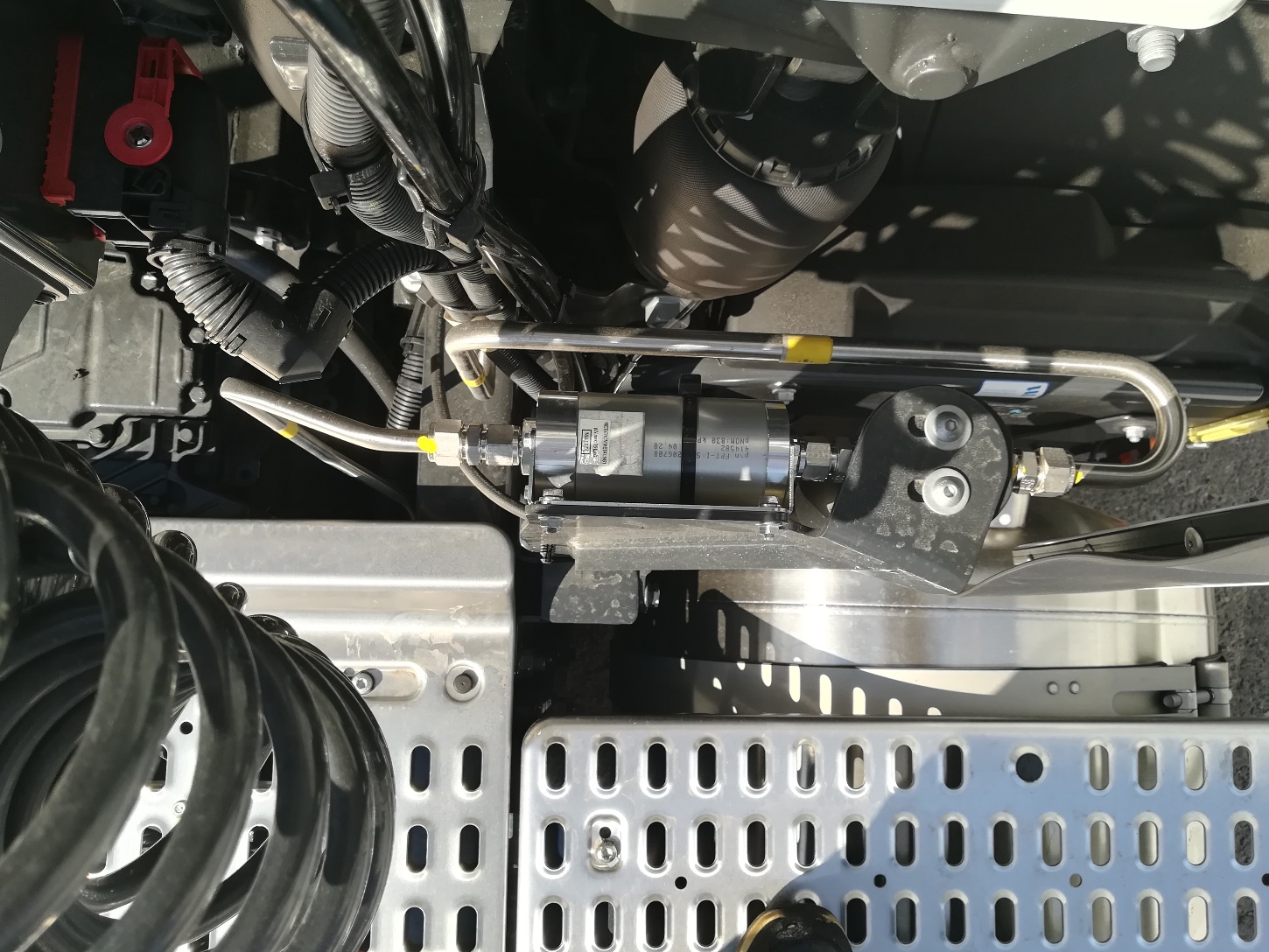 Rôle :Le réducteur de pression GNL a pour rôle de régler la pression d’alimentation du moteur en fonction de la charge.Il reçoit le carburant depuis les réservoirs de GNL et l’envoie vers le moteur à une pression qui dépend de la demande de carburant.La détente du gaz permet d’assurer un carburant complètement à l’état gazeux.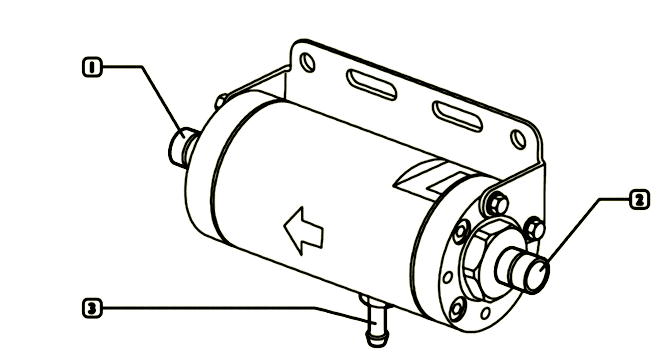 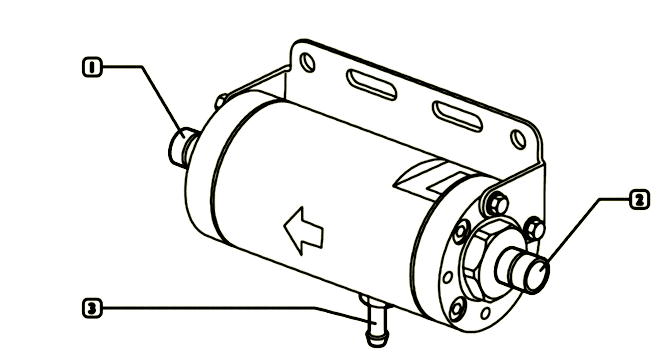 Filtre à carburant Méthane :Mise en situation :Le filtre se situe à la sortie du raccord du régulateur de pression ;Rôle :Son rôle est de retenir les impuretés contenues dans le méthane, suite à la détente du gaz.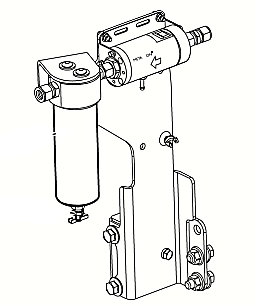 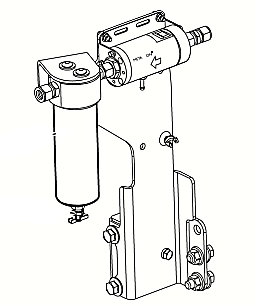 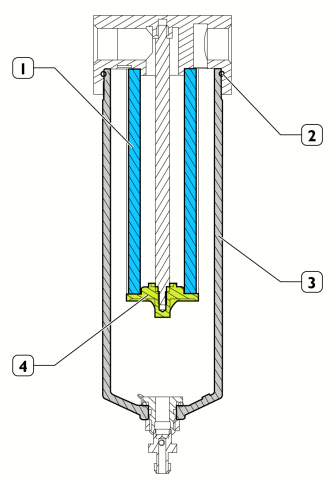 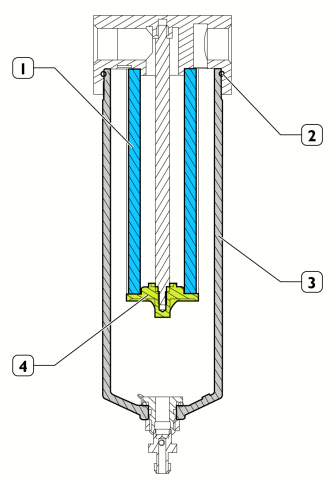 La soupape de décharge manuelle évacue le gaz présent dans le circuit d’alimentation du GNL, lors de la procédure du remplacement du filtre.Rail et injecteurs Gaz :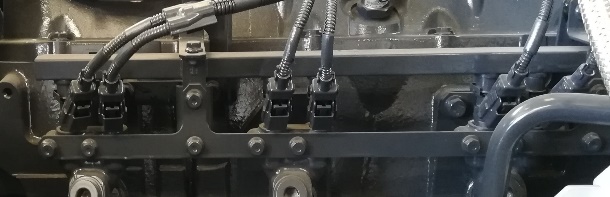 Mise en situation :L’ensemble du système injection Gaz est fixé sur la culasse.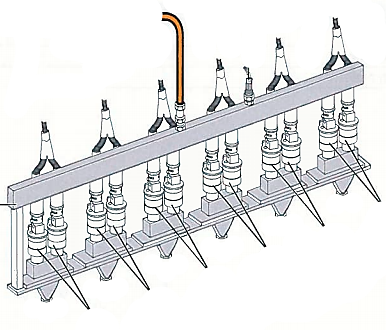 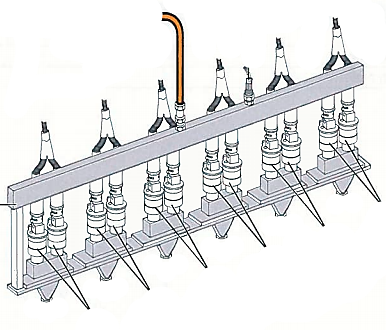 Rôle :Le carburant, sous forme gazeuse, est injecté en amont des soupapes par deux injecteurs sous une pression moyenne de 7,5 bars.Le capteur de pression carburant, fixé sur le rail, informe le calculateur de l’évolution de la pression. Si P° = 0 bar, alors l'électrovanne automatique d'arrêt coupe l’alimentation de carburant GNL.Valve « Pop Off ou By-pass » :Mise en situation :La valve de dépression se trouve dans le conduit d’air de suralimentation du moteur, entre le refroidisseur d’air de suralimentation et le papillon des gaz. 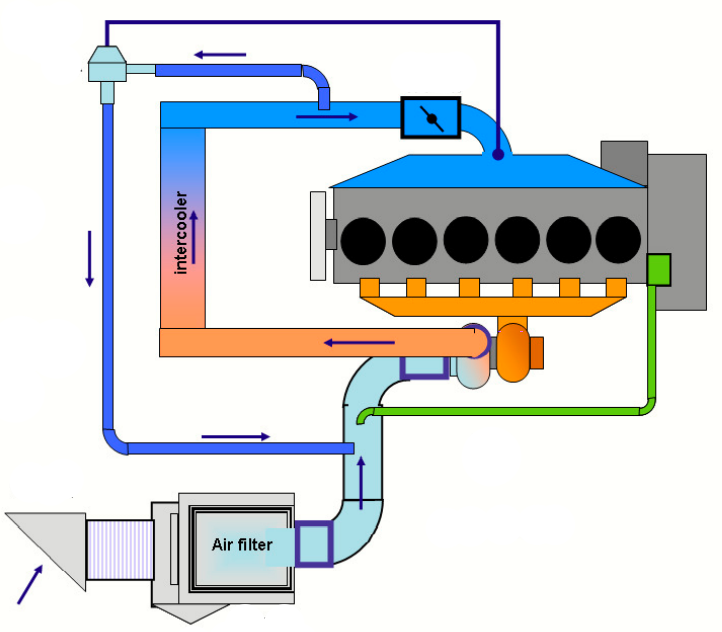 Fonctionnement :1 er cas : « le chauffeur accélère »2ème cas : « le chauffeur décélère brutalement »Rôle :Éviter la réduction de la vitesse de rotation du turbocompresseur ;Permettre une réaction rapide sur la variation de la charge moteur ;Limiter la pression afin de préserver l’échangeur et les conduits d’air d’une éventuelle perforation.Système d’allumage avec détection de cliquetis :1. Calculateur :Mise en situation :Les calculateurs, en charge de la gestion moteur, sont situés sur la traverse cabine à l’arrière du moteur.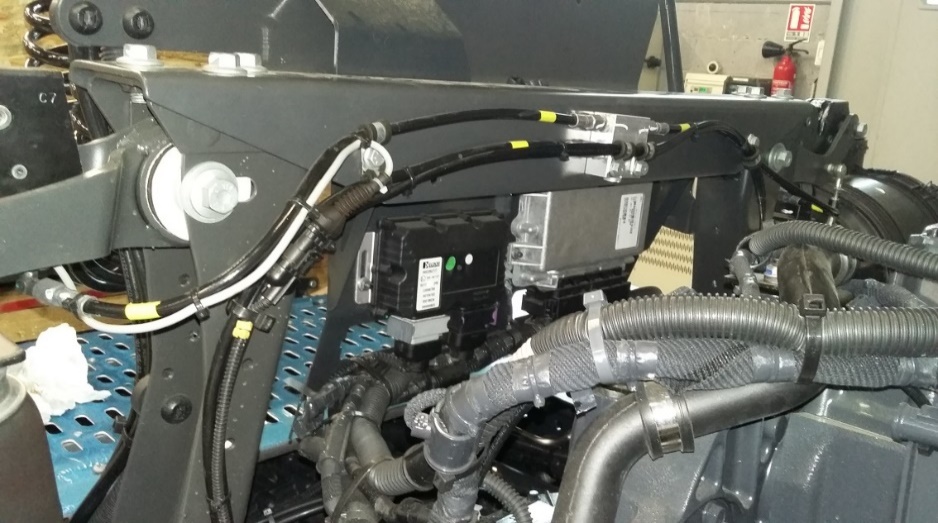 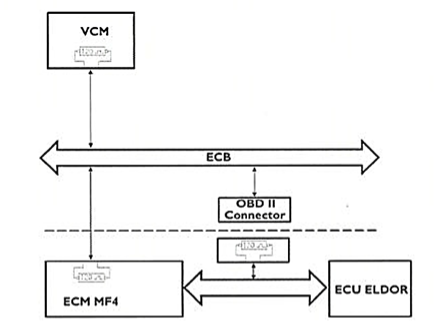 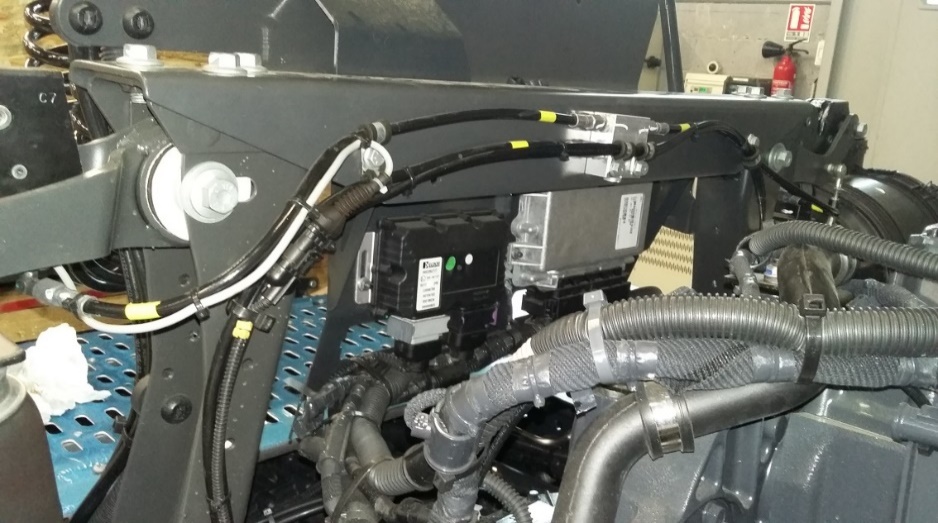 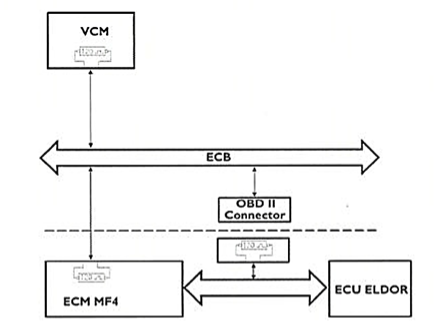 Rôle :Le calculateur moteur (MF4) gère l’injection, également les bobines ainsi que l’avance à l’allumage. La gestion de détection du « cliquetis », système « Missfire », est faite par le calculateur « ELDOR ». Leur liaison se fait par un réseau « CAN ».Fonctionnement :Schéma et principe de détection des ions suite au phénomène de combustion :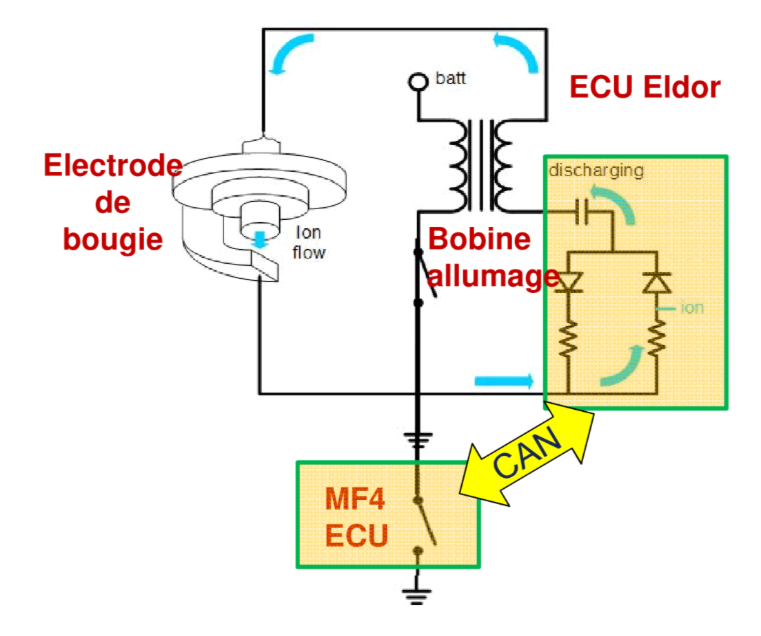 2. Bobine d’allumage :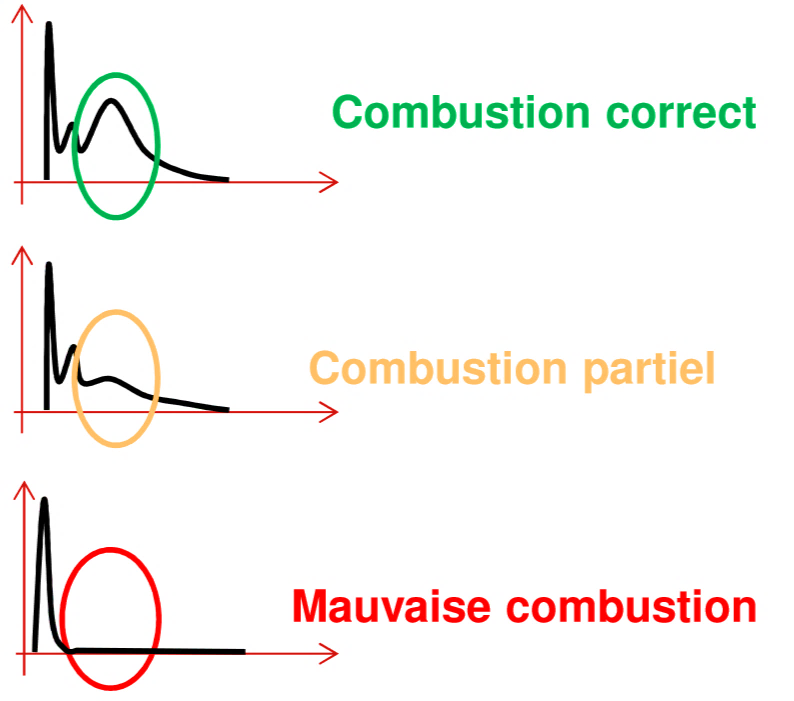 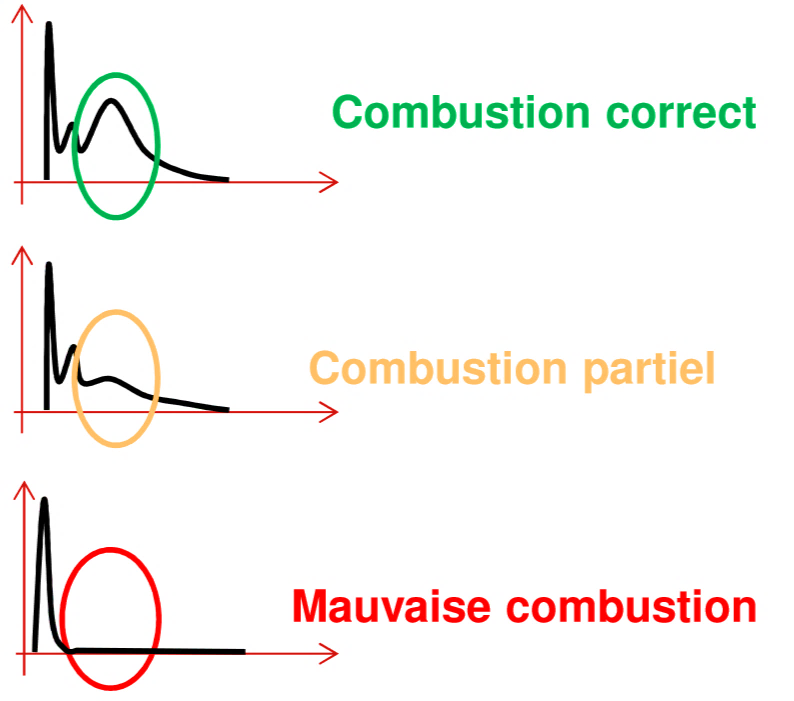 Le système d'allumage est de type statique avec une bobine dite « crayon » pour chaque cylindre. Ce dispositif convertit l’impulsion de basse tension provenant du module électronique moteur en haute tension.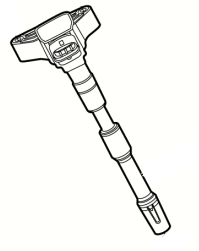 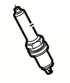 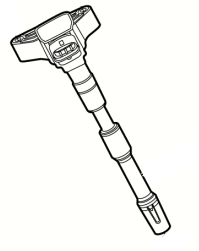 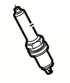 3. Bougie d’allumage :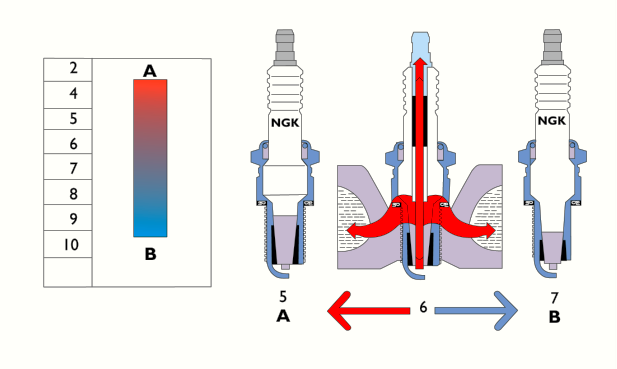 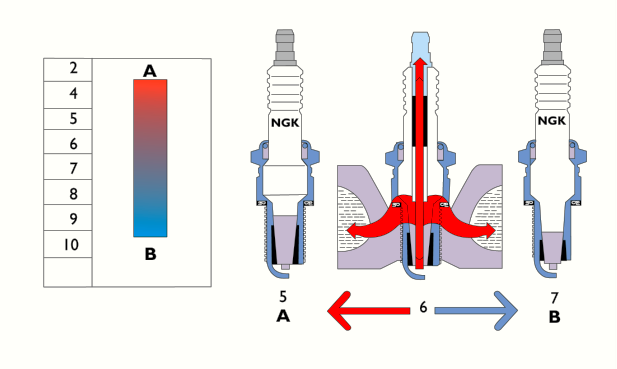 Le degré thermique est I'indice qui d le comportement de la bougie d'allumage pour dissiper la chaleur développée par la combustion.Circuit GAZ, système GNC :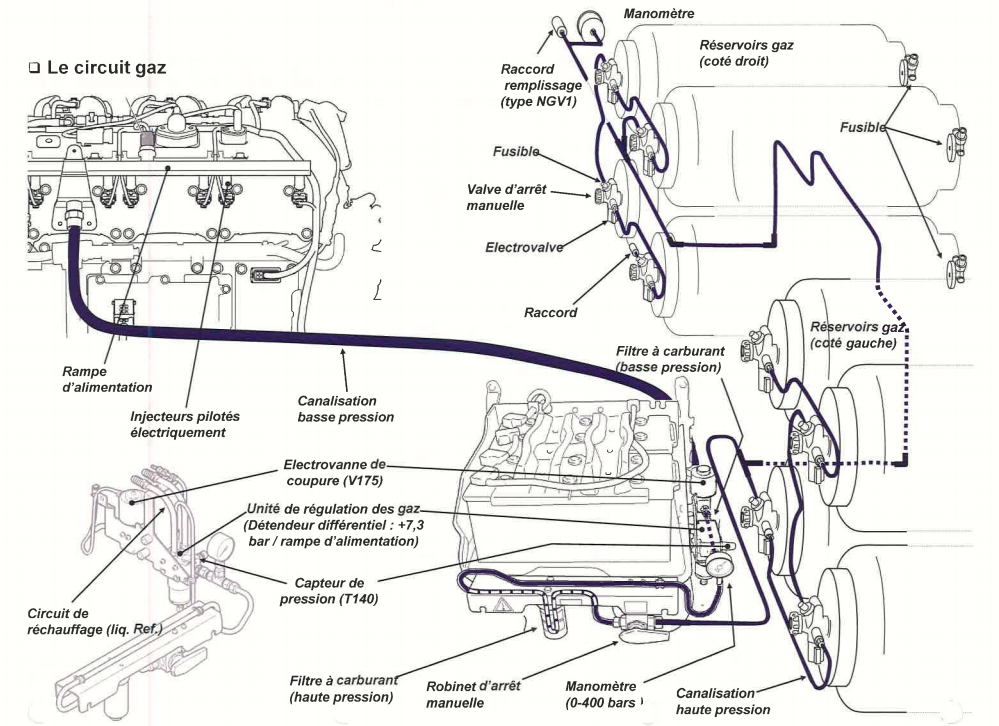 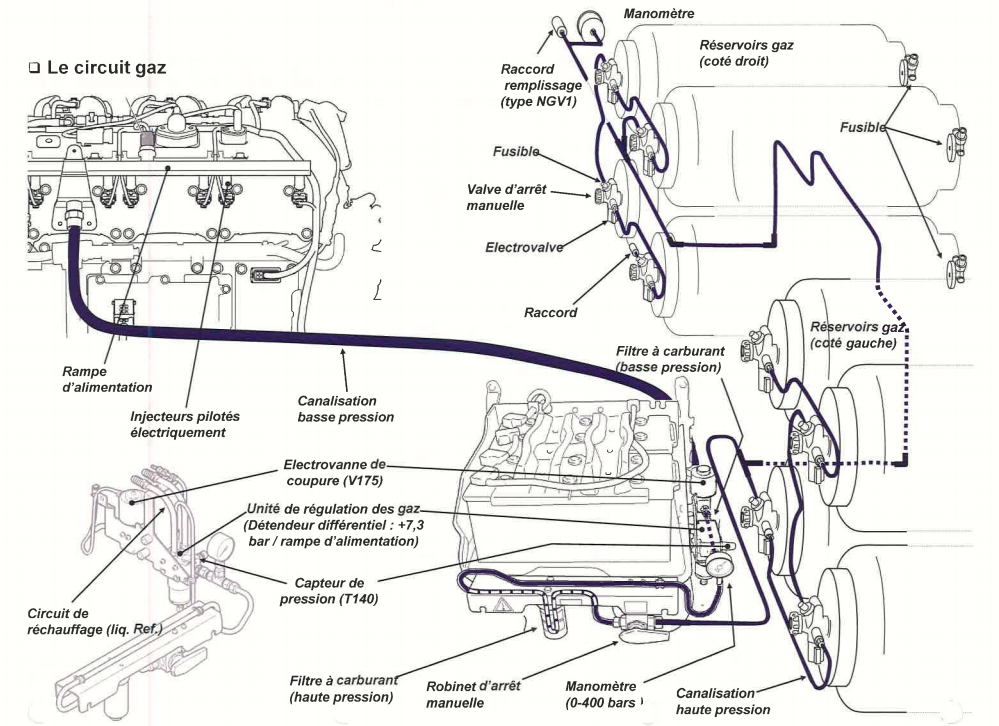 Sécurité : Le balisage d’une zone ATEX a pour principale fonction de prévenir et délimiter les zones à risques d'explosion. 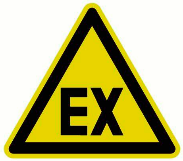 La signalisation de présence d’une zone ATEX est indiqué par le symbole : « EX ».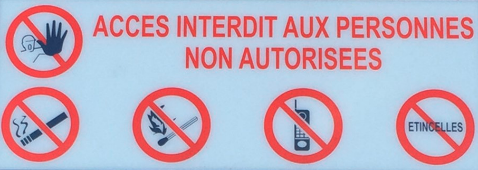 Le balisage de zone de travail ainsi que 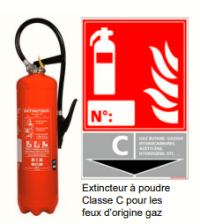 les pictogrammes de sécurité sont impératifs.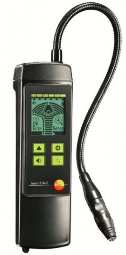 Le GNV nécessite l’utilisation de détecteur de présence de gaz (inodore) et d’extincteur classe « C », type « Gaz ». 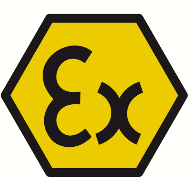 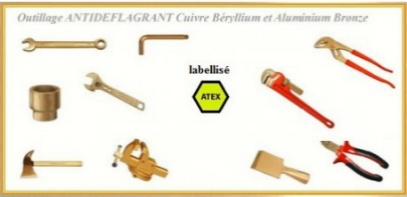 L’outillage doit être « Antidéflagrant », en Cuivre-Béryllium ou Aluminium-Bronze. Ils sont estampillés « ex », certification de protection contre les explosions.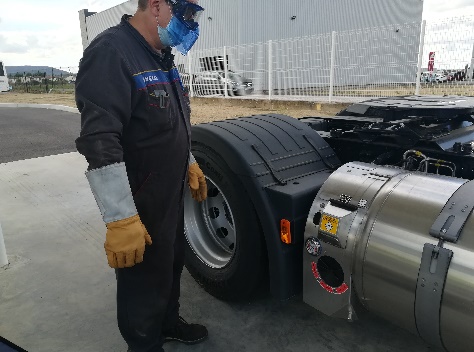 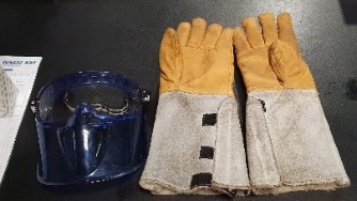 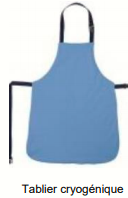 Lors des interventions de maintenance ainsi que lors du remplissage, le port d’EPI est obligatoire : gants cryogénique, lunette et masque de protection et parfois un tablier cryogénique.Lien brochure « Véhicules industriels équipés au gaz naturel » : https://www.inrs.fr/media.html?refINRS=ED%206090Informations importantes pour l’utilisation et l’intervention sur le véhicule :Pour vous assurer une parfaite utilisation du véhicule, veuillez lire attentivement les informations ci-dessous.Véhicule GNL + GNC :Sur véhicule GNL + GNC, il est possible de changer la source d’alimentation en carburant. Cette opération n’est permise que lorsque le véhicule est hors tension.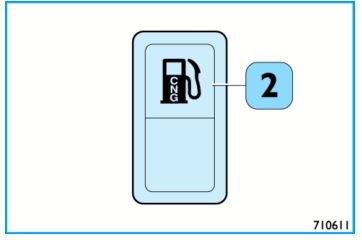 1. Mettre la clé de contact en position STOP-0 lorsque vous souhaitez changer de source de carburant (GNC ou GNL). 2. Utiliser le commutateur (2) de la console centrale pour choisir le type de carburant. Il est normalement réglé sur GNL, pressez le commutateur pour sélectionner GNC si nécessaire.RÉSERVOIR GNL ET SYSTÈME1. La vanne de coupure du carburant (3 - ROUGE) doit être ouverte en permanence pendant le fonctionnement normal du véhicule ; elle permet d’isoler la conduite de carburant lors d’interventions techniques sur le réservoir. 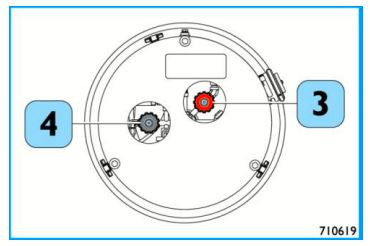 La vanne de coupure de la vapeur (4 - GRISE), doit être fermée pendant le fonctionnement normal du véhicule, elle permet d’isoler le tuyau d'évent et ne doit être ouverte que pour procéder à la mise à l’évent en station.Lors de l’ouverture des vannes, veiller à les refermer d’1/4 de tour afin d’éviter tout risque de grippage ouvert.Avant de mettre en marche le véhicule, s'assurer que la vanne ROUGE est ouverte et que la vanne GRISE est fermée (si les deux réservoirs contiennent du GNL).2. Les réservoirs sont munis de volet de protection installé sur l'embout de remplissage de liquide GNL. Pour l'ouvrir, appuyer sur le bouton de déblocage (1) sur le levier de fermeture, relever le levier de fermeture et ouvrir le volet. Un capteur empêche le démarrage du moteur lorsque le volet est ouvert. On ne peut démarrer le moteur que si le volet est fermé. Si le volet est ouvert, le moteur s'arrêtera si le véhicule roule à des vitesses inférieures à 3 km/h. Avant de mettre en marche, s'assurer que le volet est correctement fermé avec le levier et bloqué par le mécanisme de sécurité.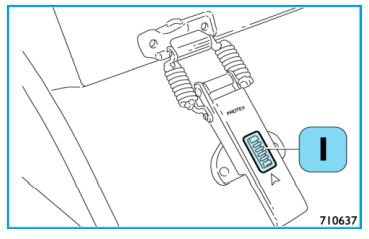 3. Le manomètre (5) indique la pression du gaz à l'intérieur du réservoir. 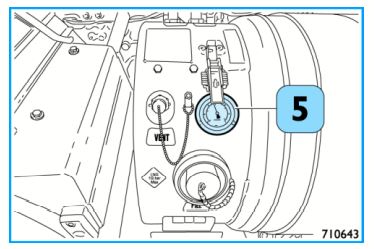 Pour des conditions de fonctionnement optimales, la pression de service doit être d'environ 8,5 bar (si les deux réservoirs contiennent du GNL).Avant la mise en marche, s'assurer de la pression de service correcte est disponible. La pression du GNL doit être au minimum de 7 bar (risque de performance limitée)4. La vanne limitatrice secondaire munie d'un capuchon rouge (6) doit être contrôlée à l’œil nu. Le capuchon, outre protéger la vanne contre l'eau et les débris, l’empêche aussi de geler.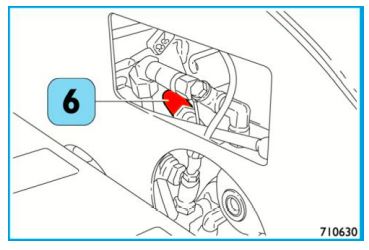 Avant de mettre en marche, s'assurer que le capuchon rouge est présent et dûment installé sur la vanne limitatrice secondaire (si les deux réservoirs contiennent du GNL).NomClasse / Groupe                      /PrénomDateRepèresDésignationsRepèresDésignations1Réservoir avec accessoires4Régulateur de pression (détendeur)2Rail avec injecteurs5Canne de dégazage3Filtre gaz6Calculateurs GNVRepèresDésignations1Canne de dégazage du gaz naturel dans l’atmosphère2Réservoir GNL3Réducteur de pression GNL4Filtre gaz du système GNL5Organe sur moteur : rail et injecteurs6Moteur thermiqueRepèresDésignationsRepèresDésignations1Vanne d’arrêt vapeur (vanne grise)12Électrovanne d'arrêt du carburant2Soupape de sécurité secondaire 24 bars13Évaporateur (échangeur de chaleur)3Manomètre pression réservoir14Raccord de vidange GNL4Soupape de sécurité secondaire intermédiaire15Vanne manuelle d'arrêt carburant (vanne rouge)5Soupape de sécurité primaire 16 bars16Valve d'excès de débit6Clapet de non-retour GNL pendant le ravitaillement17Vanne de contrôle sortie GNL7Orifice de remplissage avec clapet de non-retour18Économiseur GNL8Vase d’expansion19Soupape de purge (EVENT)9Capteur de niveau carburant GNLADécharges dans l'atmosphère10Indicateur de niveau dans le tableau de bordBAlimentation moteur11Capteur de niveau intérieur (Capacitif)RepèresAffectationsPressions1Raccord d’entrée venant des réservoirs8,5 à 9,5 bars2Raccord de sortie vers le filtre 7,2 à 8,2 bars3Raccord venant du collecteur d’admissionSuralimentationRepèresDésignation1Elément filtrant2Joint torique3Cylindre support filtre4Bouchon de fermeture5Soupape de déchargeÉlémentsÉtatPression collecteur admissionDéplacement du flux d’airPapillon des gazouvertP° suralimentationTurbocompresseur(aval) vers collecteur admissionValve Pop OffferméeP° suralimentationTurbocompresseur(aval) vers collecteur admissionÉlémentsÉtatPression collecteur admissionDéplacement du flux d’airPapillon des gazferméP° aspiration moteurIntercooler, par la valve, vers l’entrée du turbocompresseur (amont)Valve Pop OffouverteP° aspiration moteurIntercooler, par la valve, vers l’entrée du turbocompresseur (amont)